HIPAAComplaint ReportIndividuals filing a complaint may submit this form to any clinic or to the University Privacy Official:  Email: OU Compliance@ouhsc.eduFax: (405) 271-5545 Mail: University Privacy Official, University of Oklahoma Health Sciences Center, P O Box 26901, Oklahoma City, OK 73190Complaints may also be sent to Secretary of Health and Human Services Office of Civil Rights – DHHS, 1301 Young Street, Suite 1169, Dallas TX, 75202, (214) 767-4066; (214) 767-8940 TDD.University employees receiving this Complaint Formwill immediately send it to the University Privacy Official or enter it into the University’s online HIPAA complaint system, in accordance with their Department’s/Office’s procedures.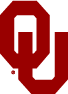 The University of Oklahoma   Reported by:Date:Contact Information:Email Address: Telephone Number:Telephone Number:Statement of Complaint:      Date of Occurrence:       Date You Became Aware of Occurrence:       Location of Occurrence:       